PLAN DE TRABAJOCOMISION EDILICIA DE ESPECTACULOS PÚBLICOS DE EL SALTO, JALISCO. ADMINISTRACION PUBLICA 2018-2021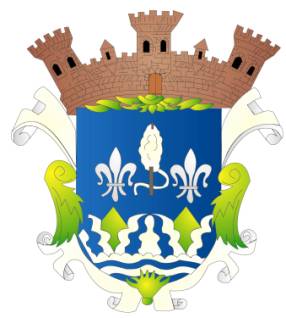 INTEGRANTES DE LA COMISION: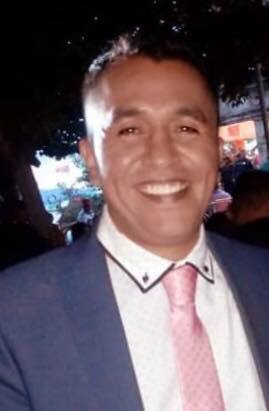 LIC. ADRIAN ALEJANDRO FLORES VELEZREGIDOR PRESIDENTE DE LA COMISIÓN EDILICIA DE ESPECTACULOS PUBLICOS DEL H. AYUNTAMIENTO DE EL SALTO, JALISCO.GABRIEL PEREZ PEREZ.            BLANCA ESTHELA RANGEL DAVILA.VOCAL                                        VOCALVALENTINA SANCHEZ RUBIO.   DIEGO HERNANDEZ SEPULVEDA VOCAL                                           VOCALFUNDAMENTO LEGALEste plan de trabajo tiene como propósito ajustarse a los lineamientos que nos marca la Ley de Gobierno y Administración Pública del Estado de Jalisco y sus Municipios, en sus artículos 10, 27, 29 y 49, El reglamento general del  municipio, artículo 67 Fracción II, la Ley de Transparencia Municipal, artículos 6, 8, 19, 20 y 21 que nos guía para hacer un buen desempeño administrativo.PLAN DE TRABAJOA la Comisión Edilicia de Espectáculos Públicos le corresponde- Proponer, analizar, estudiar y dictaminar las iniciativas en materia de espectáculos públicos;- Evaluar los trabajos de las dependencias municipales con funciones en materia de espectáculos públicos y con base en sus resultados y las necesidades operantes, proponer las medidas pertinentes para orientar la política que sobre espectáculos públicos deba emprender el municipio;- Evaluar las labores propias de los inspectores municipales destinados a la revisión del funcionamiento de todos los espectáculos públicos, en lo concerniente a las normas legales y reglamentarias que les sean aplicables;- Vigilar la organización de las actividades cívicas del municipio y del Ayuntamiento;- Vigilar que se constituyan los diversos Comités Pro-Festividades Cívicas del municipio y vigilar que se llame a participar a los diversos sectores de la población en las mismas;- Vigilar que la dependencia municipal correspondiente elabore y ejecute el calendario y programa de actividades cívicas de cada año del Ayuntamiento;- Asistir juntamente con el Presidente Municipal al desarrollo de las actividades cívicas y representarlo en los casos que éste determine;- Proponer al Ayuntamiento el más acorde calendario anual de celebraciones y festividades cívicas; y- En general planear y promover espectáculos y festividades que tiendan a la elevación del nivel cívico de la población.-Revisión a la normatividad aplicable en materia de espectáculos públicos;-De las disposiciones reglamentarias que actualmente existen, se considera importante que esta Comisión Edilicia formule diversos dispositivos,  normativas aplicables a los espectáculos públicos y festividades cívicas, toda vez que algunos de estos ordenamientos requieren de actualizar las referencias a las que se hace de la estructura más reciente de la Administración Pública Municipal.Todos y cada uno de estos puntos están contemplados a las necesidades actuales del Municipio de los cuales se pueden hacer los cambios pertinentes si así lo requiere la comisión.